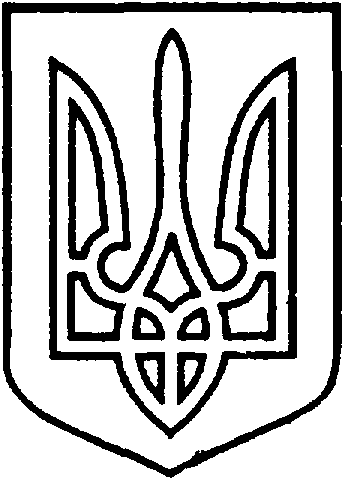 УКРАЇНАВІЙСЬКОВО-ЦИВІЛЬНААДМІНІСТРАЦІЯМІСТАСЄВЄРОДОНЕЦЬКЛУГАНСЬКОЇОБЛАСТІРОЗПОРЯДЖЕННЯКЕРІВНИКА ВІЙСЬКОВО-ЦИВІЛЬНОЇ  АДМІНІСТРАЦІЇЛуганська обл., м. Сєвєродонецьк,бульвар Дружби Народів, 32« 10 » лютого 2021  року                                                                       №264Про доповнення переліку другого типу об’єктів нерухомого майна територіальної громади міста Сєвєродонецька Луганської області, що підлягають передачі в орендуу 2020-2021 роках, який затверджений розпорядженням керівника військово-цивільної адміністрації              від 09.09.2020 №348Керуючись частиною першою ст. 1, частиною дванадцятою ст. 3, 
п. 12  частини першої ст. 4, п. 8 частини третьої ст. 6 Закону України «Про військово-цивільні адміністрації»,Законом України «Про оренду державного та комунального майна», постановою Кабінету Міністрів України «Деякі питання оренди державного та комунального майна» від 03.06.2020 № 483, враховуючи звернення КП «Житлосервіс «Світанок» від 05.02.2021 № 609,                з метою здійснення заходів з передачі в оренду комунального майна територіальної громади м. Сєвєродонецька Луганської обл.,ЗОБОВ’ЯЗУЮ:Доповнити перелік другого типу обєктів нерухомого майна територіальної громади м. Сєвєродонецька  Луганської обл., що підлягають передачі в оренду у 2020-2021 роках,затверджений розпорядженням керівника військово-цивільної адміністрації від 09.09.2020 № 348, наступним об’єктом нерухомого майна:   2. Фонду комунального майна Військово-цивільної адміністрації міста Сєвєродонецьк Луганської областіта КП «Житлосервіс «Світанок»-балансоутримувачу комунального майна вжити заходи щодопередачів оренду об’єкту, вказаному у п.1 цього розпорядження, відповідно до вимог чинного законодавства України про оренду. 3.	Дане розпорядження підлягає оприлюдненню. 4.	Контроль за виконанням цього розпорядження покласти на в.о. заступника керівника військово-цивільної адміністрації міста Сєвєродонецьк Луганської області Максима ЧЕРЕВКА.Керівниквійськово-цивільної адміністрації                              Олександр СТРЮК № з/пНаймену-вання обєктуНаймену-вання обєктуІнв.№Адреса розташуванняХарактеристикаПлоща кв.мЦільове використанняБалансоутримувач – КП «Житлосервіс «Світанок»Балансоутримувач – КП «Житлосервіс «Світанок»Балансоутримувач – КП «Житлосервіс «Світанок»Балансоутримувач – КП «Житлосервіс «Світанок»Балансоутримувач – КП «Житлосервіс «Світанок»Балансоутримувач – КП «Житлосервіс «Світанок»Балансоутримувач – КП «Житлосервіс «Світанок»Балансоутримувач – КП «Житлосервіс «Світанок»1Нежитловіприміщеннявул. Богдана Ліщини, 3Ам. СєвєродонецькНежитловіприміщення на 1 та 2 поверсі нежитлової будівлі та гаражі478,4Розміщення  суб’єкту господарювання, що надає соціально-важливі послуги населенню на території міста Сєвєродонецька